СОВЕТ ДЕПУТАТОВ муниципального округаСЕВЕРНОЕ МЕДВЕДКОВОРЕШЕНИЕ21.06.2018 г.                                    №7/5-СДВ соответствии с п.5 ч.2 ст.1 Закона г. Москвы от 11 июля 2012 г. N 39 "О наделении органов местного самоуправления муниципальных округов в городе Москве отдельными полномочиями города Москвы", Постановлением Правительства Москвы от 2 июля 2013 года № 428-ПП «О порядке установки ограждений на придомовых территориях в городе Москве», рассмотрев обращение уполномоченного лица и протокол общего собрания собственников помещений в многоквартирном доме об установке ограждающего устройства на придомовой территории многоквартирного дома по адресу: ул. Широкая, д.5 к.4 Совет депутатов решил:Согласовать установку ограждающего устройства (1 шлагбаума) на придомовой территории по адресу:  ул. Широкая, д.5 к.4 согласно прилагаемому проекту (приложение) при условии обеспечения круглосуточного и беспрепятственного проезда на придомовую территорию пожарной техники, транспортных средств правоохранительных органов, скорой медицинской помощи, служб Министерства Российской Федерации по делам гражданской обороны, чрезвычайным ситуациям и ликвидации последствий стихийных бедствий, организаций газового хозяйства и коммунальных служб, а также круглосуточного и беспрепятственного доступа на территорию общего пользования пешеходам и транспортным средствам.Рекомендовать лицам, уполномоченным на представление интересов собственников помещений в многоквартирном доме по вопросам, связанным с установкой ограждающих устройств и их демонтажем, включить следующий пункт в договор с подрядной организацией, которая будет осуществлять работы по установке и обслуживанию ограждающего устройства: «Проектные работы по установке и эксплуатации (электроснабжение) ограждающих устройств должны быть согласованы с балансодержателем придомовой территории, ГБУ «Жилищник района Северное Медведково».Уведомить лиц, уполномоченных на представление интересов собственников помещений в многоквартирном доме по вопросам, связанным с установкой ограждающих устройств и их демонтажем, о том, что все споры, возникающие между собственниками помещений многоквартирного дома, иными заинтересованными лицами по вопросам установки, эксплуатации и демонтажа ограждающего устройства, решаются в соответствии с Законодательством Российской Федерации, в том числе и в судебном порядке.Направить копию настоящего решения уполномоченному собственниками помещений многоквартирного дома лицу, в Департамент территориальных органов исполнительной власти города Москвы и управу района Северное Медведково. Решение Совета депутатов вступает в силу со дня его принятия.Опубликовать настоящее решение в бюллетене «Московский муниципальный вестник» и разместить на официальном сайте муниципального округа Северное Медведково.Контроль за выполнением настоящего решения возложить на главу муниципального округа Северное Медведково Денисову Т.Н.Приложение к решению Совета депутатов муниципального округа Северное Медведково от 21.06.2018 №7/5-СДМесто размещения ограждающих устройств по адресу ул. Широкая, д.5 к.4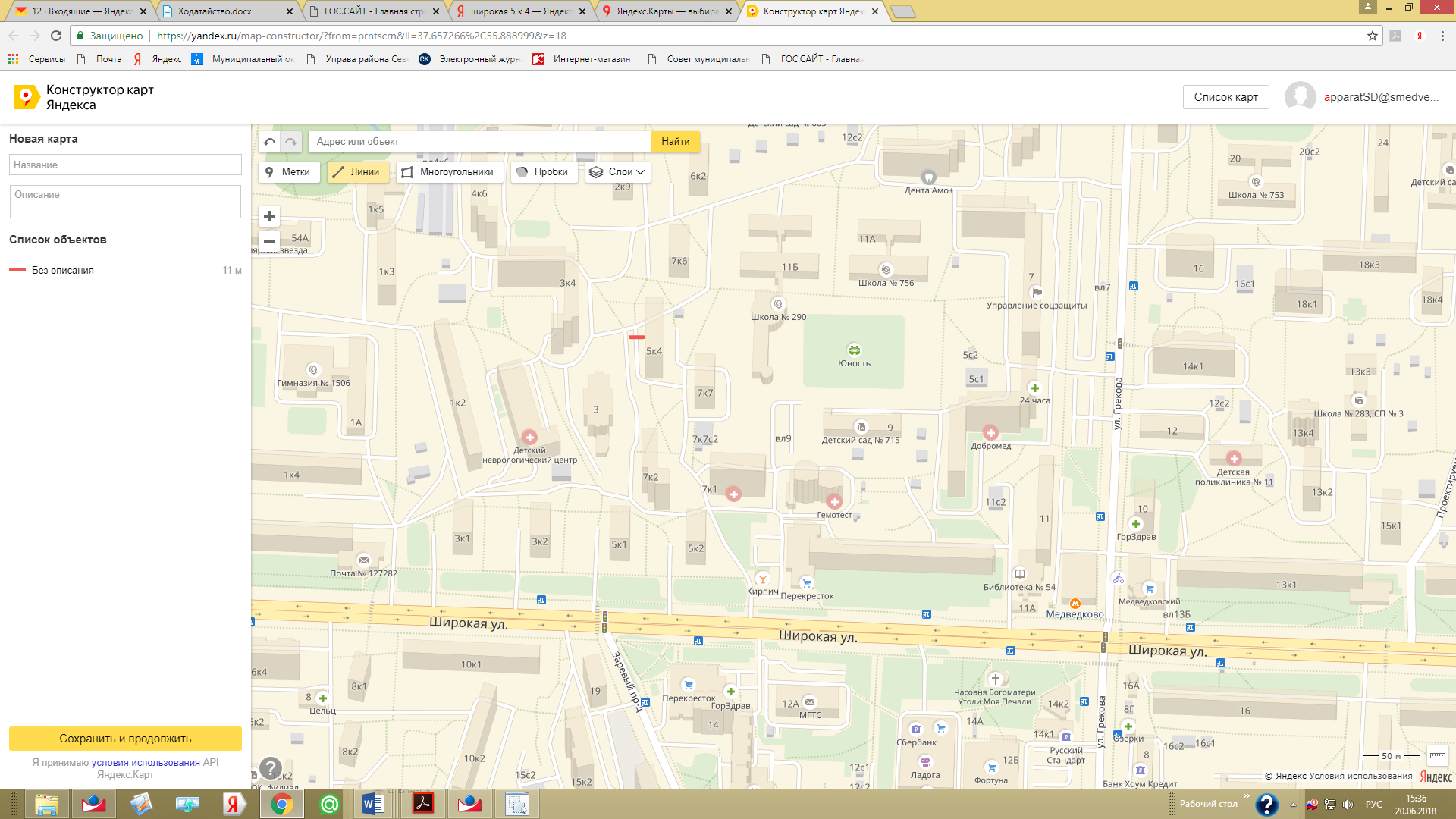 О согласовании установки ограждающих устройств на придомовой территории многоквартирного дома по адресу: ул. Широкая, д.5 к.4Глава муниципального округа Северное Медведково                                      Т.Н. Денисова